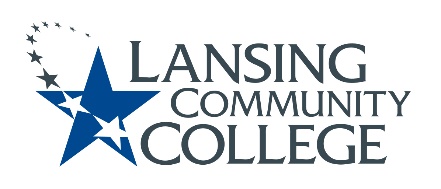 Curriculum Committee Report for the 
Academic SenateMeeting date: 11/03/2021The Curriculum Committee meets on the 1st and 3rd Wednesday of each academic calendar month. The following items were discussed and reviewed at the Curriculum Committee Meeting of 11/03/2021.For those interested in examining the CC documents, they can be found in the folder for Academic Senate review.Proposed New Program(s) of Study: n/aProposed New Courses: HIST 215 – World History to 1500HIST 216 – World History since 1500RELG 210 – Comparative ReligionsREGL 230 – Introduction to ChristianityREGL 232 – Introduction to IslamProposed Course Revisions:ANTH 270 – Cultural AnthropologyBUSN 250 – Personal FinanceBUSN 251 – Understanding InvestmentsHIST 150 – African American HistoryHUMS 160 – MythologyHIST 210 – Historical Methods and Skills (f/k/a Studies in American History)HIST 211 – U.S. History to 1877HIST 212 – U.S. History 1877 to PresentHIST 214 – African HistoryHIST 220 – Michigan HistoryHIST 235 – Modern European HistoryProposed Expedited Course Revisions:ARTS 151 – Color and DesignARTS 175 – Creative Design and PublishingARTS 179 – Web Design IIDMAC 121 – Digital Audio Production IIDMAC 131 – Digital Cinematography IDMAC 260 – World CinemaSIGN 170 – Advanced InterpretingProposed Program of Study Discontinuations:n/aProposed Course Discontinuations:n/aOther business: CIMT Course Revisions Approved:•	ACCG 292•	ENGL 200•	ESOL 050•	ESOL 055•	ESOL 070•	ESOL 075•	ESOL 090•	ESOL 095•	MUSC 292•	PHIL 153•	PHOT 111•	PHOT 112•	PHOT 119•	PSYC 295•	SIGN 162•	SIGN 163•	SIGN 164•	SIGN 166•	SIGN 167•	SIGN 176•	SIGN 250•	THEA 181•	THEA 210•	THEA 225•	THEA 240•	THEA 283ARTS 173-Course Sequencing onlyARTS 179-Course Sequencing onlyARTS 229-Course Sequencing onlyPHOT 114-Course Sequencing onlyNext Curriculum Committee will meet on Wednesday, November 17th, 2021, from 2:30-4:30 pm on WebEx. Respectfully submitted, Tamara McDiarmid, Curriculum Committee Chair